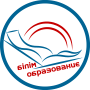 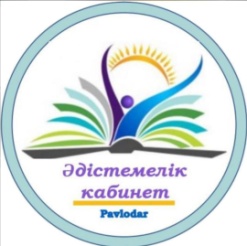 Павлодар қаласы білім беру бөлімі әдістемелік кабинеті                                                               ҚАЛАЛЫҚ  ЖАС МАМАНДАРДЫҢ «Оқытудағы саралау әдістері» СЕМИНАР – ПРАКТИКУМНЫҢ БАҒДАРЛАМАСЫпрограмма городского семинара – практикума молодых педагогов «Дифференцированный подход в обучении»Өткізу күні: 2.12.2022Өткізу уақыты: 15.00 -16.30Өткізу орыны: №7 ЖОММодератор: Ш.С.Нұрахметова, әдіскер, БекітемінӘдістемелік кабинетінің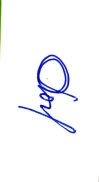 меңгерушісі Қ. Тайболатов                                               «2» желтоқсан  2022 ж.№Баяндаманың тақырыбыАты-жөні, тегіУақыты1Приветственное слово участников  семинара «Оқытудағы саралау әдістері»- для школ с казахским языком обучения,«Дифференцированный подход в обучении»- для школ с русским языком обученияНурахметова Шолпан Саменовна, методист ГОО15.00-15.102«Оқытудағы саралау әдістері»оқытудағы саралаудың нақтылығын аңықтайды;оқытудағы саралаудың тәсілдерін ажыратады;саралау тапсырмаларын құрастырады;құрастырған тапсырмалардың бағалау тиімділігіАльмагамбетов Каиржан Сагинтаевич, старший менеджер Центра педагогического мастерства15.10-16.20 3«Дифференцированный подход в обучении»- определяют сущность дифференциации обучения;- различают способы учебной дифференциации;-разрабатывают дифференцированные задания;- оценивают эффективность разработанных заданий.Ныгметова Бибигуль Джамбуловна, тренер, кандидат филологических наук15.10-16.20 5РефлексияНурахметова Ш.С., методист ГОО16.20-16.30